Dobrý den,Děkujeme za Vaší objednávku a v příloze naleznete její potvrzenou verzi.Děkuji a jsem s pozdravem, | Sales ManagerXEVOS Solutions s.r.o. | Ostrava: 28. října 281 • Prague: Kodaňská 46 | Czech RepublicOd: < @mzv.cz> 
Odesláno: úterý 6. prosince 2022 12:48
Komu: Sales | XEVOS <sales@xevos.eu>
Předmět: tržiště NEN - obj-088Dobrý den 
  
vyhráli jste výběrové řízení na tržišti NEN, OB7121- 088 (N006/22/V00030652)   vebkamera 


Prosím dodat co nejdříve. Fakturu a dodací list můžete poslat  emailem.
Faktura se splatností 21 dní. Částka na faktuře musí být shodná s částkou vysoutěženou. Prosím nezaokrouhlovat. 
Na fakturu uvádějte č. objednávky - OB7121-xxx. Do adresy  uveďte kontaktní osobu -  .
Děkuji. 

MZV ČR
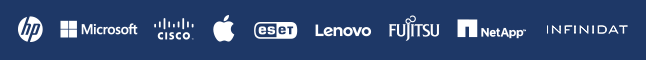 K tomuto e-mailu je připojeno právní prohlášení, jehož úplné znění je dostupné na www.xevos.eu/disclaimer. Uvedené prohlášení je nedílnou součástí tohoto e-mailu.The disclaimer statement is attached to this message. Full statement is available at: www.xevos.eu/en/disclaimer. Aforementioned statement is an inherent part of this message.